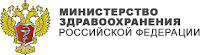 Приказ Минздравсоцразвития России №208 от 22 ноября 2004 г. «Об утверждении стандарта санаторно-курортной помощи больным с болезнями костно-мышечной системы и соединительной ткани (дорсопатии, спондилопатии, болезни мягких тканей, остеопатии и хондропатии)» 

1.Модель пациента
Категория возрастная: взрослые, дети
Класс болезней XIII: болезни костно-мышечной системы и соединительной ткани
Группа заболеваний: дорсопатии; деформирующие дорсопатии; спондилопатии; болезни мягких тканей; болезни мышц; поражения синовиальных оболочек и сухожилий; другие болезни мягких тканей; остеопатии и хондропатии; нарушения плотности и структуры кости
Код по МКБ-10: M41, M42, M45, M46.0, M46.1, M48.1, M60.8, M65.2, M65.3, M65.4, M65.8, M67.4, M72.0, M72.1, M72.2, M75, M76, M77.0-M77.5, M79.0, M79.1, M79.2, M81.0, M81.5, M84.2
Фаза: хроническая
Стадия: ремиссии, активность воспалительного процесса минимальная и средняя
Осложнение: без осложнений, при условии самостоятельного передвижения и самообслуживания
Условия оказания: санаторно-курортные и амбулаторно-курортные

1.1. ЛЕЧЕНИЕ ИЗ РАСЧЕТА 21 ДЕНЬ***Имеются противопоказания, необходима консультация специалистаКодНаименованиеЧастота предоставленияСреднее количествоA01.31.009Сбор анамнеза и жалоб общетерапевтический13A01.31.010Визуальный осмотр общетерапевтический13A01.31.011Пальпация общетерапевтическая13A01.31.012Аускультация общетерапевтическая13A01.31.016Перкуссия общетерапевтическая13A02.31.001Термометрия общая13A02.03.005Измерение роста11A02.01.001Измерение массы тела13A02.09.001Измерения частоты дыхания13A02.10.002Измерение частоты сердцебиения13A02.12.001Исследование пульса13A02.12.002Измерение артериального давления на периферических артериях13B01.050.01Прием (осмотр, консультация) врача-ортопеда первичный11B01.050.02Прием (осмотр, консультация) врача-ортопеда повторный11A05.10.001Регистрация электрокардиограммы0,51A05.10.007Расшифровка, описание и интерпретация электрокардиографических данных0,51B03.016.02Общий (клинический) анализ крови0,82B03.016.06Анализ мочи общий0,51A20.31.027Прием минеральной воды0,518A20.03.001Воздействие лечебной грязью при болезнях костной системы0,28A20.31.014Грязевые ванны0,018A20.31.003Ванны радоновые0,310A20.31.006Ванны ароматические0,110A20.31.007Ванны контрастные0,0210A20.31.004Ванны газовые0,110A20.31.001Ванны минеральные0,210A20.31.022Ванны суховоздушные0,110A20.31.008Ванны вихревые0,0110A20.31.010Подводный душ-массаж0,110A17.31.006Воздействие интерференционными токами0,110A17.31.005Воздействие синусоидальными модулированными токами (СМТ)0,18A17.31.004Воздействие диадинамическими токами0,18A22.04.002Воздействие ультразвуком при болезни суставов0,110A22.31.003Воздействие коротким ультрафиолетовым излучением (КУФ)0,015A17.03.001Электрофорез лекарственных средств при костной патологии0,0510A17.31.019Воздействие электромагнитным излучением дециметрового диапазона (ДМВ)0,110A17.31.008Воздействие электромагнитным излучением сантиметрового диапазона (СМВ-терапия)0,058A17.31.018Воздействие электрическим полем УВЧ (э.п. УВЧ)0,0510A22.04.003Воздействие низкоинтенсивным лазерным излучением при болезни суставов0,210A17.31.017Воздействие высокочастотными электромагнитными полями (индуктотермия)0,0210A17.31.020Воздействие магнитными полями0,210A21.03.003Рефлексотерапия при болезнях костной системы0,018A21.03.004Мануальная терапия при болезнях костной системы0,18A20.03.002Воздействие парафином при болезнях костной системы0,058A21.03.002Массаж при заболеваниях позвоночника0,38A19.31.006Механотерапия0,0210A19.03.002Лечебная физкультура при заболеваниях позвоночника110A20.31.012Воздействие климатом0,518A20.31.013Терренкур0,518A25.04.002Назначения диетической терапии при заболевании суставов11